Estado de Mato Grosso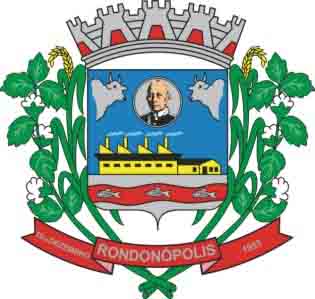 Prefeitura Municipal de RondonópolisSecretaria Municipal de CulturaFORMULÁRIO DE PRESTAÇÃO DE CONTAS EDITAL EMERGENCIAL N° 010 – LEI ALDIR BLANC  - “RITMO E ALEGRIA” PROPOSTAS PARA PREMIAÇÃO DE PROJETOS ARTÍSTICOS CULTURAIS DO SETOR DA MUSICA E DA DANÇAANEXO XLocal ____, de ___________ de 2021Nome e assinaturaIDENTIFICAÇÃO DO PROPONENTEIDENTIFICAÇÃO DO PROPONENTENome do produtor cultural ou Entidade (proponente):CPF/CNPJ:ENDEREÇO:E-MAIL:TELEFONES:IDENTIFICAÇÃO DO PROJETOIDENTIFICAÇÃO DO PROJETONº do EmpenhoVigênciaNº ProcessoObjeto:Valor:R$ RESUMO DA EXECUÇÃORESUMO DA EXECUÇÃOAções Executadas Principais ObstáculosBenefícios alcançadosPúblico previsto (virtual se for o caso)Público Alcançado (virtual se for o caso) print da telaCRONOGRAMA DE EXECUÇÃOCRONOGRAMA DE EXECUÇÃOCRONOGRAMA DE EXECUÇÃOCRONOGRAMA DE EXECUÇÃOETAPA 1 – ETAPA 1 – ETAPA 1 – ETAPA 1 – Descrição da atividade divulgação da apresentação (virtual quando for o caso), endereço das redes sociais da divulgação.Início___/___/___Horário ____ Fim___/___/___Horário ____ 1.11.2ETAPA 2 - ETAPA 2 - ETAPA 2 - ETAPA 2 - Descrição da atividade, data de execução e nome das redes sociais que foi apresentado a proposta ou lista de presença em anexo.Início___/___/___Horário ____ Fim___/___/___Horário ____ 2.12.2ETAPA 3 - ETAPA 3 - ETAPA 3 - ETAPA 3 - Prestação de Contas Início___/___/___Fim___/___/___3.13.2EXECUÇÃO FINANCEIRAEXECUÇÃO FINANCEIRAEXECUÇÃO FINANCEIRAEXECUÇÃO FINANCEIRAEXECUÇÃO FINANCEIRAEXECUÇÃO FINANCEIRAValor do Termo:R$ R$ R$ R$ R$ Rendimento da aplicação financeira:Saldo Final:Descrição da despesaValor previstoValor gastoQuem recebeuForma de pag.Data de Pag.__/__/_TOTAL